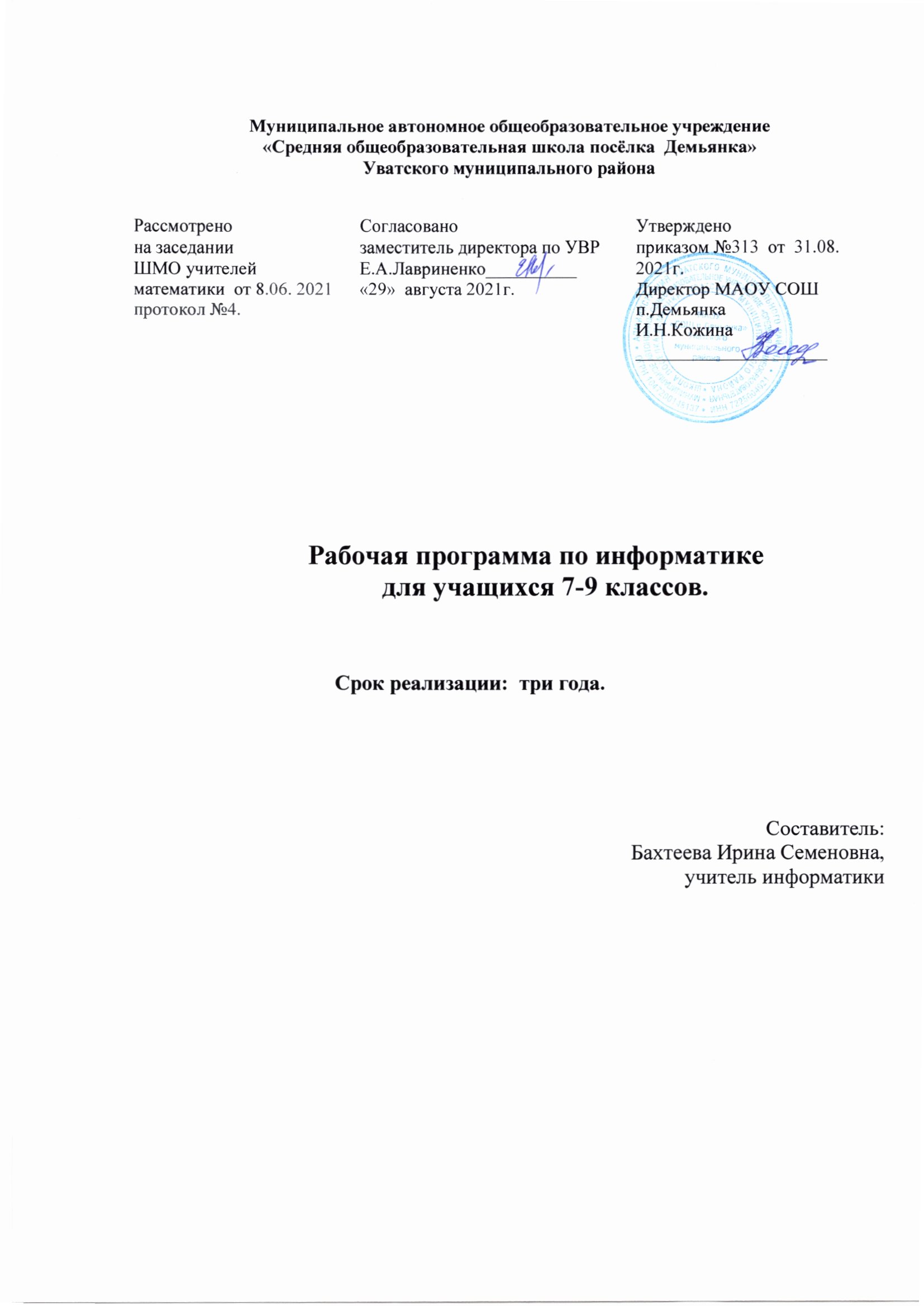 Рабочая программа по информатике для 7-9 классов рассчитана на изучение информатики на базовом уровне и составлена на основании: закона Российской Федерации «Об образовании в Российской Федерации» от 29.12.2012 г №273-ФЗ; Федерального государственного образовательного стандарта основного общего образования, утвержденного приказом Министерства образования и науки Российской Федерации от 17.12.2010 г. №1897; Федерального перечня учебников, рекомендованных Министерством образования и науки Российской Федерации к использованию в образовательном процессе в общеобразовательных учреждениях; Основной образовательной  программы основного общего образования, Примерной программы основного общего образования по информатике; авторской программы  по информатике для 7-9 классов (авторы Семакин И. Г., Залогова Л. А., Русаков С.В., Шестакова Л. В.);  основной образовательной программы основного общего образования МАОУ «СОШ п.Демьянка».Содержание данной программы направлено на реализацию следующих целей изученияформирование информационной культуры; формирование представления о компьютере как универсальном устройстве обработки информации; развитие основных навыков и умений использования компьютерных устройств;формирование представления об основных изучаемых понятиях;формирование умений формализации и структурирования информации, умения выбирать способ представления данных в соответствии с поставленной задачей — таблицы, схемы, графики, диаграммы, с использованием соответствующих программных средств обработки данных.освоение знаний, составляющих основу научных представлений об информации, информационных процессах, системах, технологиях и моделях;овладение умениями работать с различными видами информации с помощью компьютера и других средств информационных и коммуникационных технологий (ИКТ), организовывать собственную информационную деятельность и планировать ее результаты;развитие познавательных интересов, интеллектуальных и творческих способностей средствами ИКТ;воспитание ответственного отношения к информации с учетом правовых и этических аспектов ее распространения; избирательного отношения к полученной информации;выработка навыков применения средств ИКТ в повседневной жизни, при выполнении индивидуальных и коллективных проектов, в учебной деятельности, дальнейшем освоении профессий, востребованных на рынке труда.Информатика изучается в 7—9 классах основной школы. На изучение информатики учебным планом МАОУ «СОШ посёлка Демьянка»  отводится  102 часа( по 1 часу в неделю). Учебно-методическое обеспечениеДля реализации рабочей программы используется учебно-методический комплект, включающий:Семакин И.Г., Залогова Л.А., Русаков С.В., Шестакова Л.В. Информатика и ИКТ: учебник для 7  класса. М.: БИНОМ. Лаборатория знанийСемакин И.Г., Залогова Л.А., Русаков С.В., Шестакова Л.В. Информатика и ИКТ: учебник для 8 класса. М.: БИНОМ. Лаборатория знанийСемакин И.Г., Залогова Л.А., Русаков С.В., Шестакова Л.В. Информатика и ИКТ: учебник для 9 класса. М.: БИНОМ. Лаборатория знанийИнформатика и ИКТ : задачник-практикум / Под ред. И.Г. Семакина, Е.К. Хеннера. М.: БИНОМ. Лаборатория знанийМ.С. Цветкова, О.Б. Богомолова. Методическое пособие для учителя Информатика УМК для основной школы (7-9 класс)  М.: БИНОМ. Лаборатория знанийНабор цифровых образовательных ресурсов (ЦОР) (включен в Единую коллекцию ЦОР).ПЛАНИРУЕМЫЕ РЕЗУЛЬТАТЫ ОСВОЕНИЯ ПРОГРАММЫЛИЧНОСТНЫЕ, МЕТАПРЕДМЕТНЫЕ И ПРЕДМЕТНЫЕ РЕЗУЛЬТАТЫ ОСВОЕНИЯ ИНФОРМАТИКИ.Личностные результаты – это сформировавшаяся в образовательном процессе система ценностных отношений учащихся к себе, другим участникам образовательного процесса, самому образовательному процессу, объектам познания, результатам образовательной деятельности. Основными личностными результатами, формируемыми при изучении информатики в основной школе, являются:наличие представлений об информации как важнейшем стратегическом ресурсе развития личности, государства, общества; понимание роли информационных процессов в современном мире;владение первичными навыками анализа и критичной оценки получаемой информации; ответственное отношение к информации с учетом правовых и этических аспектов ее распространения; развитие чувства личной ответственности за качество окружающей информационной среды;способность увязать учебное содержание с собственным жизненным опытом, понять значимость подготовки в области информатики и ИКТ в условиях развития информационного общества; готовность к повышению своего образовательного уровня и продолжению обучения с использованием средств и методов информатики и ИКТ;способность и готовность к общению и сотрудничеству со сверстниками и взрослыми в процессе образовательной, общественно-полезной, учебно-исследовательской, творческой деятельности;способность и готовность к принятию ценностей здорового образа жизни за счет знания основных гигиенических, эргономических и технических условий безопасной эксплуатации средств ИКТМетапредметные результаты – освоенные обучающимися на базе одного, нескольких или всех учебных предметов способы деятельности, применимые как в рамках образовательного процесса, так и в других жизненных ситуациях. Основными метапредметными результатами, формируемыми при изучении информатики в основной школе, являются:владение общепредметными понятиями «объект», «система», «модель», «алгоритм», «исполнитель» и др.;владение информационно-логическими умениями: определять понятия, создавать обобщения, устанавливать аналогии, классифицировать, самостоятельно выбирать основания и критерии для классификации, устанавливать причинно-следственные связи, строить логическое рассуждение, умозаключение (индуктивное, дедуктивное и по аналогии) и делать выводы;владение умениями самостоятельно планировать пути достижения целей; соотносить свои действия с планируемыми результатами, осуществлять контроль своей деятельности, определять способы действий в рамках предложенных условий, корректировать свои действия в соответствии с изменяющейся ситуацией; оценивать правильность выполнения учебной задачи; владение основами самоконтроля, самооценки, принятия решений и осуществления осознанного выбора в учебной и познавательной деятельности;владение основными универсальными умениями информационного характера: постановка и формулирование проблемы; поиск и выделение необходимой информации, применение методов информационного поиска; структурирование и визуализация информации; выбор наиболее эффективных способов решения задач в зависимости от конкретных условий; самостоятельное создание алгоритмов деятельности при решении проблем творческого и поискового характера;владение информационным моделированием как основным методом приобретения знаний: умение преобразовывать объект из чувственной формы в пространственно-графическую или знаково-символическую модель; умение строить разнообразные информационные структуры для описания объектов; умение «читать» таблицы, графики, диаграммы, схемы и т.д., самостоятельно перекодировать информацию из одной знаковой системы в другую; умение выбирать форму представления информации в зависимости от стоящей задачи, проверять адекватность модели объекту и цели моделирования;ИКТ-компетентность – широкий спектр умений и навыков использования средств информационных и коммуникационных технологий для сбора, хранения, преобразования и передачи различных видов информации, навыки создания личного информационного пространства (обращение с устройствами ИКТ; фиксация изображений и звуков; создание письменных сообщений; создание графических объектов; создание музыкальных и звуковых сообщений; создание, восприятие и использование гипермедиасообщений; коммуникация и социальное взаимодействие; поиск и организация хранения информации; анализ информации).Выпускник научится:различать содержание основных понятий предмета: информатика, информация, информационный процесс, информационная система, информационная модель и др;различать виды информации по способам её восприятия человеком и по способам её представления на материальных носителях;раскрывать общие закономерности протекания информационных процессов в системах различной природы;приводить примеры информационных процессов – процессов, связанные с хранением, преобразованием и передачей данных – в живой природе и технике;классифицировать средства ИКТ в соответствии с кругом выполняемых задач;узнает о назначении основных компонентов компьютера (процессора, оперативной памяти, внешней энергонезависимой памяти, устройств ввода-вывода), характеристиках этих устройств;определять качественные и количественные характеристики компонентов компьютера;узнает о истории и тенденциях развития компьютеров; о том как можно улучшить характеристики компьютеров; узнает о том какие задачи решаются с помощью суперкомпьютеров.Выпускник получит возможность:осознано подходить к выбору ИКТ – средств для своих учебных и иных целей;узнать о физических ограничениях на значения характеристик компьютера.Математические основы информатикиВыпускник научится:описывать размер двоичных текстов, используя термины «бит», «байт» и производные от них; использовать термины, описывающие скорость передачи данных, оценивать время передачи данных;кодировать и декодировать тексты по заданной кодовой таблице;оперировать понятиями, связанными с передачей данных (источник и приемник данных: канал связи, скорость передачи данных по каналу связи, пропускная способность канала связи);определять минимальную длину кодового слова по заданным алфавиту кодируемого текста и кодовому алфавиту (для кодового алфавита из 2, 3 или 4 символов);определять длину кодовой последовательности по длине исходного текста и кодовой таблице равномерного кода;записывать в двоичной системе целые числа от 0 до 1024; переводить заданное натуральное число из десятичной записи в двоичную и из двоичной в десятичную; сравнивать числа в двоичной записи; складывать и вычитать числа, записанные в двоичной системе счисления;записывать логические выражения составленные с помощью операций «и», «или», «не» и скобок, определять истинность такого составного высказывания, если известны значения истинности входящих в него элементарных высказываний;определять количество элементов в множествах, полученных из двух или трех базовых множеств с помощью операций объединения, пересечения и дополнения;использовать терминологию, связанную с графами (вершина, ребро, путь, длина ребра и пути), деревьями (корень, лист, высота дерева) и списками (первый элемент, последний элемент, предыдущий элемент, следующий элемент; вставка, удаление и замена элемента);описывать граф с помощью матрицы смежности с указанием длин ребер (знание термина «матрица смежности» не обязательно);познакомиться с двоичным кодированием текстов и с наиболее употребительными современными кодами;использовать основные способы графического представления числовой информации, (графики, диаграммы).Выпускник получит возможность:познакомиться с примерами математических моделей и использования компьютеров при их анализе; понять сходства и различия между математической моделью объекта и его натурной моделью, между математической моделью объекта/явления и словесным описанием;узнать о том, что любые дискретные данные можно описать, используя алфавит, содержащий только два символа, например, 0 и 1;познакомиться с тем, как информация (данные) представляется в современных компьютерах и робототехнических системах;познакомиться с примерами использования графов, деревьев и списков при описании реальных объектов и процессов;ознакомиться с влиянием ошибок измерений и вычислений на выполнение алгоритмов управления реальными объектами (на примере учебных автономных роботов);  узнать о наличии кодов, которые исправляют ошибки искажения, возникающие при передаче информации.Алгоритмы и элементы программированияВыпускник научится:составлять алгоритмы для решения учебных задач различных типов ;выражать алгоритм решения задачи различными способами (словесным, графическим, в том числе и в виде блок-схемы,  с помощью формальных языков и др.);определять наиболее оптимальный способ выражения алгоритма для решения конкретных задач (словесный, графический, с помощью формальных языков);определять результат выполнения заданного алгоритма или его фрагмента;использовать термины «исполнитель», «алгоритм», «программа», а также понимать разницу между употреблением этих терминов в обыденной речи и в информатике;выполнять без использования компьютера («вручную») несложные алгоритмы управления исполнителями и анализа числовых и текстовых данных, записанные на конкретном язык программирования с использованием основных управляющих конструкций последовательного программирования (линейная программа, ветвление, повторение, вспомогательные алгоритмы);составлять несложные алгоритмы управления исполнителями и анализа числовых и текстовых данных с использованием основных управляющих конструкций последовательного программирования и записыватьихв виде	программнавыбранномязыке программирования; выполнять эти программы на компьютере;использовать величины (переменные) различных типов, табличные величины (массивы), а также выражения, составленные из этих величин; использовать оператор присваивания;анализировать предложенный алгоритм, например, определять какие результаты возможны при заданном множестве исходных значений;использовать логические значения, операции и выражения с ними;записывать на выбранном языке программирования арифметические и логические выражения и вычислять их значения.Выпускник получит возможность:познакомиться с использованием в программах строковых величин и с операциями со строковыми величинами;создавать программы для решения задач, возникающих в процессе учебы и вне ее;познакомиться с задачами обработки данных и алгоритмами их решения;познакомиться с понятием «управление», с примерами того, как компьютер управляет различными системами (роботы, летательные и космические аппараты, станки, оросительные системы, движущиеся модели и др.);познакомиться с учебной средой составления программ управления автономными роботами и разобрать примеры алгоритмов управления, разработанными в этой среде.Использование программных систем и сервисовВыпускник научится:классифицировать файлы по типу и иным параметрам;выполнять основные операции с файлами (создавать, сохранять, редактировать, удалять, архивировать, «распаковывать» архивные файлы);разбираться в иерархической структуре файловой системы;осуществлять поиск файлов средствами операционной системы;использовать динамические (электронные) таблицы, в том числе формулы с использованием абсолютной, относительной и смешанной адресации, выделение диапазона таблицы и упорядочивание (сортировку) его элементов; построение диаграмм (круговой и столбчатой);использовать табличные (реляционные) базы данных, выполнять отбор строк таблицы, удовлетворяющих определенному условию;анализировать доменные имена компьютеров и адреса документов в Интернете;проводить поиск информации в сети Интернет по запросам с использованием логических операций.Выпускник овладеет (как результат применения программных систем и интернет-сервисов в данном курсе и во всем образовательном процессе):навыками работы с компьютером; знаниями, умениями и навыками, достаточными для работы с различными видами программных систем и интернет-сервисов (файловые менеджеры, текстовые редакторы, электронные таблицы, браузеры, поисковые системы, словари, электронные энциклопедии); умением описывать работу этих систем и сервисов с использованием соответствующей терминологии;различными формами представления данных (таблицы, диаграммы, графики и т. д.);приемами безопасной организации своего личного пространства данных с использованием индивидуальных накопителей данных, интернет-сервисов и т. п.;основами соблюдения норм информационной этики и права;познакомится с программными средствами для работы с аудио-визуальными данными и соответствующим понятийным аппаратом;узнает о дискретном представлении аудио-визуальных данных.Выпускник получит возможность(в данном курсе и иной учебной деятельности):узнать о данных от датчиков, например, датчиков роботизированных устройств;практиковаться в использовании основных видов прикладного программного обеспечения (редакторы текстов, электронные таблицы, браузеры и др.);познакомиться с примерами использования математического моделирования в современном мире;познакомиться с принципами функционирования Интернета и сетевого взаимодействия между компьютерами, с методами поиска в Интернете;познакомиться с постановкой вопроса о том, насколько достоверна полученная информация, подкреплена ли она доказательствами подлинности (пример: наличие электронной подписи); познакомиться с возможными подходами к оценке достоверности информации (пример: сравнение данных из разных источников);узнать о том, что в сфере информатики и ИКТ существуют международные и национальные стандарты;узнать о структуре современных компьютеров и назначении их элементов;получить представление об истории и тенденциях развития ИКТ;познакомиться с примерами использования ИКТ в современном мире;получить представления о роботизированных устройствах и их использовании на производстве и в научных исследованиях.7 классВведение в предмет.  Человек и информация. Выпускник научится:находить связь между информацией и знаниями человека;понимать, что такое информационные процессы;определять какие существуют носители информации;определять функции языка, как способа представления информации; что такое естественные и формальные языки;понимать, как определяется единица измерения информации — бит (алфавитный подход);понимать, что такое байт, килобайт, мегабайт, гигабайт.Выпускник получит возможность научиться:приводить примеры информации и информационных процессов из области человеческой деятельности, живой природы и техники;определять в конкретном процессе передачи информации источник, приемник, канал;приводить примеры информативных и неинформативных сообщений;измерять информационный объем текста в байтах (при использовании компьютерного алфавита);пересчитывать количество информации в различных единицах (битах, байтах, Кб, Мб, Гб);пользоваться клавиатурой компьютера для символьного ввода данных.Компьютер: устройство и программное обеспечение Выпускник научится:правилам техники безопасности и при работе на компьютере;узнавать состав основных устройств компьютера, их назначение и информационное взаимодействие;основным характеристикам компьютера в целом и его узлов (различных накопителей, устройств ввода и вывода информации);понимать структуру внутренней памяти компьютера (биты, байты); понятие адреса памяти;понимать типы и свойства устройств внешней памяти;понимать типы и назначение устройств ввода/вывода;определять сущность программного управления работой компьютера;принципам организации информации на внешних носителях: что такое файл, каталог (папка), файловая структура;узнавать назначение программного обеспечения и его состав.Выпускник получит возможность научиться:включать и выключать компьютер;пользоваться клавиатурой;ориентироваться в типовом интерфейсе: пользоваться меню, обращаться за справкой, работать с окнами;инициализировать выполнение программ из программных файлов;просматривать на экране директорию диска;выполнять основные операции с файлами и каталогами (папками): копирование, перемещение, удаление, переименование, поиск;использовать антивирусные программы.Текстовая информация и компьютер Выпускник научится:способам представления символьной информации в памяти компьютера (таблицы кодировки, текстовые файлы);определять назначение текстовых редакторов (текстовых процессоров);основным режимам работы текстовых редакторов (ввод-редактирование, печать, орфографический контроль, поиск и замена, работа с файлами).Выпускник получит возможность научиться:набирать и редактировать текст в одном из текстовых редакторов;выполнять основные операции над текстом, допускаемые этим редактором;сохранять текст на диске, загружать его с диска, выводить на печать.Графическая информация и компьютер Выпускник научится:способам представления изображений в памяти компьютера; понятия о пикселе, растре, кодировке цвета, видеопамяти;понимать какие существуют области применения компьютерной графики;определять назначение графических редакторов;определять назначение основных компонентов среды графического редактора растрового типа: рабочего поля, меню инструментов, графических примитивов, палитры, ножниц, ластика и пр.Выпускник получит возможность научиться:строить несложные изображения с помощью одного из графических редакторов;сохранять рисунки на диске и загружать с диска; выводить на печать.Мультимедиа и компьютерные презентации Выпускник научится:понимать что такое мультимедиа;понимать принцип дискретизации, используемый для представления звука в памяти компьютера;понимать основные типы сценариев, используемых в компьютерных презентациях.Выпускник получит возможность научиться:Создавать несложную презентацию в среде типовой программы, совмещающей изображение, звук, анимацию и текст.классПередача информации в компьютерных сетях Выпускник научится:понимать, что такое компьютерная сеть; в чем различие между локальными и глобальными сетями;определять назначение основных технических и программных средств функционирования сетей: каналов связи, модемов, серверов, клиентов, протоколов;определять назначение основных видов услуг глобальных сетей: электронной почты, телеконференций, файловых архивов и др;понимать. что такое Интернет; какие возможности предоставляет пользователю «Всемирная паутина» — WWW.Выпускник получит возможность научиться:осуществлять обмен информацией с файл-сервером локальной сети или с рабочими станциями одноранговой сети;осуществлять прием/передачу электронной почты с помощью почтовой клиент-программы;осуществлять просмотр Web-страниц с помощью браузера;осуществлять поиск информации в Интернете, используя поисковые системы;работать с одной из программ-архиваторов.Информационное моделирование  Выпускник научится:понимать что такое модель; в чем разница между натурной и информационной моделями;понимать какие существуют формы представления информационных моделей (графические, табличные, вербальные, математические).Выпускник получит возможность научиться:приводить примеры натурных и информационных моделей;ориентироваться в таблично организованной информации;описывать объект (процесс) в табличной форме для простых случаев;Хранение и обработка информации в базах данных Выпускник научится:понимать, что такое база данных, СУБД, информационная система;понимать, что такое реляционная база данных, ее элементы (записи, поля, ключи); типы и форматы полей; формировать структуру команд поиска и сортировки информации в базах данных; понимать, что такое логическая величина, логическое выражение;понимать, что такое логические операции, как они выполняются.Выпускник получит возможность научиться:открывать готовую БД в одной из СУБД реляционного типа;организовывать поиск информации в БД;редактировать содержимое полей БД;сортировать записи в БД по ключу;добавлять и удалять записи в БД;создавать и заполнять однотабличную БД в среде СУБД.Табличные вычисления на компьютере Выпускник научится:понимать. что такое электронная таблица и табличный процессор;основным информационным единицам электронной таблицы: ячейки, строки, столбцы, блоки и способы их идентификации;определять какие типы данных заносятся в электронную таблицу; как табличный процессор работает с формулами;основным функциям (математические, статистические), используемые при записи формул в ЭТ; графическим возможностям табличного процессора.Выпускник получит возможность научиться:открывать готовую электронную таблицу в одном из табличных процессоров;редактировать содержимое ячеек; осуществлять расчеты по готовой электронной таблице;выполнять основные операции манипулирования с фрагментами ЭТ: копирование, удаление, вставка, сортировка;получать диаграммы с помощью графических средств табличного процессора;создавать электронную таблицу для несложных расчетов.9 классУправление и алгоритмы Выпускник научится:понимать, что такое кибернетика; предмет и задачи этой науки;понимать сущность кибернетической схемы управления с обратной связью; назначение прямой и обратной связи в этой схеме;понимать, что такое алгоритм управления; какова роль алгоритма в системах управления;определять в чем состоят основные свойства алгоритма;способам записи алгоритмов: блок-схемы, учебный алгоритмический язык;понимать основные алгоритмические конструкции: следование, ветвление, цикл; структуры алгоритмов;определять назначение вспомогательных алгоритмов; технологии построения сложных алгоритмов: метод последовательной детализации и сборочный (библиотечный) метод.Выпускник получит возможность научиться:при анализе простых ситуаций управления определять механизм прямой и обратной связи;пользоваться языком блок-схем, понимать описания алгоритмов на учебном алгоритмическом языке;выполнить трассировку алгоритма для известного исполнителя;составлять линейные, ветвящиеся и циклические алгоритмы управления одним из учебных исполнителей;выделять подзадачи; определять и использовать вспомогательные алгоритмы.Введение в программирование  Выпускник научится:основным видам и типам величин;определять назначение языков программирования;понимать, что такое трансляция; определять назначение систем программирования;правилам оформления программы на Паскале;правилам представления данных и операторов на Паскале;устанавливать последовательность выполнения программы в системе программирования.Выпускник получит возможность научиться:работать с готовой программой на Паскале;составлять несложные линейные, ветвящиеся и циклические программы;составлять несложные программы обработки одномерных массивов;отлаживать, и исполнять программы в системе программирования.Информационные технологии и общество Выпускник научится:основным этапам развития средств работы с информацией в истории человеческого общества;основным этапам развития компьютерной техники (ЭВМ) и программного обеспечения; определять в чем состоит проблема безопасности информации; понимать какие правовые нормы обязан соблюдать пользователь информационных ресурсов.Выпускник получит возможность научиться:регулировать свою информационную деятельность в соответствие с этическими и правовыми нормами общества.СОДЕРЖАНИЕ  ПРЕДМЕТА. 7 КЛАССВведение в предмет. Происхождение термина «информатика». Слово «информация» в обыденной речи. Человек и информация. Информация, как данные, которые могут быть обработаны автоматизированной системой, и информация как сведения, предназначенные для восприятия человеком. Термин «информация» (данные) в курсе информатики. Передача информации. Источник и приёмник информации. Основные понятия, связанные с передачей информации (канал связи, скорость передачи информации по каналу связи, пропускная способность канала связи). Постановка вопроса о количестве информации, содержащейся в сообщении. Размер (длина) текста как мера количества информации. Подход А. Н. Колмогорова к определению количества информации.Текстовая информация и компьютер. Символ. Алфавит — конечное множество символов. Разнообразие языков и алфавитов. Неполнота текстового описания мира. Литературные и научные тексты. Текст — конечная последовательность символов данного алфавита. Расширенный алфавит русского языка. Количество различных текстов данной длины в данном алфавите. Кодирование символов одного алфавита с помощью кодовых слов в другом алфавите. Кодовая таблица. Декодирование. Постановка вопроса об однозначности декодирования. Двоичные коды с фиксированной длиной кодового слова (8, 16, 32). Примеры. Код ASCII. Кодировки кириллицы. Представление о стандарте Юникод. Знакомство с двоичной системой счисления. Дискретизация. Тезис: все данные в компьютере представляются как тексты в двоичном алфавите (последовательности нулей и единиц). Единицы измерения длины двоичных текстов: бит, байт, производные от них единицы.   Позиционные системы счисления с основанием 8, 16 и другие.   Обработка текстов. Текстовый редактор. Операции редактирования. Создание структурированного текста. Проверка правописания, словари. Специальные средства редактирования: ссылки, выделение изменений, включение в текст графических и иных информационных объектов. Деловая переписка, учебная публикация, коллективная работа.Устройство компьютера. Основные аппаратные компоненты современного компьютера: процессор, оперативная память, внешняя (энергонезависимая) память, устройства ввода-вывода. Роль программ при использовании компьютера. Понятие о носителях информации, используемых в ИКТ, их истории и перспективах. Представление об объёмах данных и скоростях доступа, характерных для различных видов носителей.Представление о тенденциях развития компьютеров и их компонент, о темпах роста характеристик компьютеров, о физических ограничениях значений характеристик. Суперкомпьютеры. Знакомство с параллельными вычислениями..Представление об их устройстве, использовании и перспективах. Файл. Характерные размеры файлов (примеры: тексты, видео, результаты наблюдений и моделирования). Файловая система. Каталог (директория). Файловые менеджеры. Операции с файлами. Оперирование файлами и каталогами в наглядно графической форме. Архивирование и разархивирование.Графическая информация и компьютер.  Компьютерная графика и области её применения. Понятие растровой и векторной графики. Графические редакторы растрового и векторного типа.  Технология мультимедиа. Понятие о мультимедиа. Компьютерные презентации. Создание презентации с использованием текста, графики и звука. Представление звука в памяти компьютера. Технические средства мультимедиа. Запись звука и изображения с использованием цифровой техники. Создание презентации с применением записанного звука и изображения (либо с созданием гиперссылок). Подготовка презентаций. Графические редакторы. 8 КЛАСС«Передача информации в компьютерных сетях». Роль компьютеров и ИКТ при передаче и обработке информации. Информационно-компьютерные сети. Интернет. Сетевое хранение данных. Основные этапы и тенденции развития ИКТ. Виды деятельности в Интернете. Приёмы, повышающие безопасность работы в Интернете. Компьютерные сети: виды, структура, принципы функционирования. Аппаратное и программное обеспечение работы глобальных компьютерных сетей. Скорость передачи данных.  Электронная почта, телеконференции, обмен файлами. Интернет Служба World Wide Web. Способы поиска информации в Интернете. Поиск информации в Интернете с использованием поисковых систем. Проблема достоверности полученной информации. Электронная подпись, сертифицированные сайты и документы. Стандарты в сфере информатики и ИКТ. Примеры стандартов докомпьютерной и компьютерной эры. Личная информация, средства её защиты. Организация личного информационного пространства.Гигиенические, эргономические и технические условия эксплуатации средств ИКТ. Экономические, правовые и этические аспекты использования компьютеров и средств связи.«Информационное моделирование». Понятие модели; модели натурные и информационные. Назначение и свойства моделей. Виды информационных моделей: вербальные, графические, математические, имитационные. Табличная организация информации. Области применения компьютерного информационного моделирования. Простейшие математические модели. Их отличия от натурных моделей и от словесных (литературных) описаний. Использование компьютеров при математическом моделировании. Понятие о моделировании (в широком смысле) при восприятии мира человеком. Системы, модели, графы. «Хранение и обработка информации в базах данных». Представление о задаче поиска информации в файловой системе, базе данных, Интернете. Запросы по одному и нескольким признакам. Методика и средства поиска информации. Понятие базы данных и информационной системы. Реляционные базы данных. Проектирование однотабличной базы данных. Формирование запросов к готовой базе данных«Табличные вычисления на компьютере». Динамические (электронные) таблицы. Использование формул. Составление таблиц. Построение графиков и диаграмм. Понятие о сортировке (упорядочивании) данных. Табличные расчёты и электронные таблицы. Структура электронной таблицы. Данные в электронной таблице: числа, тексты, формулы. Правила заполнения таблиц. Использование встроенных математических и статистических функций.  Сортировка таблиц.КЛАСС«Управление и алгоритмы»Кибернетика. Кибернетическая модель управления. Понятие алгоритма и его свойства. Исполнитель алгоритмов: назначение, среда исполнителя система команд исполнителя, режимы работы. Языки для записи алгоритмов (язык блок-схем, учебный алгоритмический язык). Линейные, ветвящиеся и циклические алгоритмы. Структурная методика алгоритмизации. Вспомогательные алгоритмы. Метод пошаговой детализации. «Введение в программирование»Алгоритмы работы с величинами: константы, переменные, понятие типов данных, ввод и вывод данных. Языки программирования высокого уровня (ЯПВУ), их классификация.  Структура программы на языке Паскаль. Представление данных в программе. Правила записи основных операторов: присваивания, ввода, вывода, ветвления, циклов. Структурный тип данных – массив. Способы описания и обработки массивов. Этапы решения задачи с использованием программирования: постановка, формализация, алгоритмизация, кодирование, отладка, тестирование. Представление о структурах данных. Примеры задач с использованием графов, деревьев, строк.«Информационные технологии и общество»Предыстория информационных технологий. История ЭВМ и ИКТ. Понятие информационных ресурсов. Информационные ресурсы современного общества. Понятие об информационном обществе. Проблемы безопасности информации, этические и правовые нормы в информационной сфере. Стандарты в сфере информатики и ИКТ. Примеры стандартов докомпьютерной и компьютерной эры. Личная информация, средства её защиты. Организация личного информационного пространства.Гигиенические, эргономические и технические условия эксплуатации средств ИКТ. Экономические, правовые и этические аспекты использования компьютеров и средств связи.УЧЕБНО-МЕТОДИЧЕСКОЕ И МАТЕРИАЛЬНО-ТЕХНИЧЕСКОЕ ОБЕСПЕЧЕНИЕ ОБРАЗОВАТЕЛЬНОГО ПРОЦЕССАЭлектронное приложение к учебникам «Информатика» для 8-9 класса (http://metodist.lbz.ru/authors/informatika/3/eor6.php) включают:методические материалы для учителя;файлы-заготовки (тексты, изображения), необходимые для выполнения работ компьютерного практикума;текстовые файлы с дидактическими материалами (для печати);дополнительные материалы для чтения;мультимедийные презентации ко всем параграфам каждого из учебников;интерактивные тесты.Материально-техническое обеспечениеКомпьютер - универсальное устройство обработки информации; основная конфигурация современного компьютера обеспечивает учащемуся мультимедиа-возможности: видео-изображение, качественный стереозвук в наушниках, речевой ввод с микрофона и др.Принтер - позволяет фиксировать на бумаге информацию, найденную и созданную учащимися или учителем. Для многих школьных применений необходим или желателен цветной принтер. В некоторых ситуациях очень желательно использование бумаги и изображения большого формата.Телекоммуникационный блок, устройства, обеспечивающие подключение к сети - дает доступ к российским и мировым информационным ресурсам, позволяет вести переписку с другими школами.Устройства вывода звуковой информации - наушники для индивидуальной работы со звуковой информацией, громкоговорители с оконечным усилителем для озвучивания всего класса.Устройства для ручного ввода текстовой информации и манипулирования экранными объектами - клавиатура и мышь (и разнообразные устройства аналогичного назначения). Особую роль специальные модификации этих устройств играют для учащихся с проблемами двигательного характера, например, с ДЦП.Устройства для записи (ввода) визуальной и звуковой информации: сканер; фотоаппарат; аудио и видео магнитофон - дают возможность непосредственно включать в учебный процесс информационные образы окружающего мира. В комплект с наушниками входит индивидуальный микрофон для ввода речи учащегося.Программные средстваОперационная система.Файловый менеджер (в составе операционной системы или др.).Антивирусная программа.Программа-архиватор.Клавиатурный тренажер.Интегрированное офисное приложение, включающее текстовый редактор, растровый и векторный графические редакторы, программу разработки презентаций и электронные таблицы.Простая система управления базами данных.Система автоматизированного проектирования.Виртуальные компьютерные лаборатории.Система оптического распознавания текста.Мультимедиа проигрыватель (входит в состав операционных систем или др.).Система программирования.Почтовый клиент (входит в состав операционных систем или др.).Браузер (входит в состав операционных систем или др.).Программа интерактивного общенияПростой  редактор Web-страницПЛАНИРУЕМЫЕ РЕЗУЛЬТАТЫ ИЗУЧЕНИЯ КУРСА ИНФОРМАТИКИ В 7-9 КЛАССАХ ОСНОВНОЙ ШКОЛЫВ результате освоения курса информатики в 7—9 классах учащиеся получат представление:о понятии «информация» — одном из основных понятий современной науки; о понятии «данные» и о других базовых понятиях, связанных с хранением, обработкой и передачей информации;о методах представления (кодирования) и алгоритмах обработки данных, о способах разработки и программной реализации простейших алгоритмов;о математических и компьютерных моделях, их использовании в науке и технике;о современных компьютерах — универсальных устройствах обработки информации, связанных в локальные и глобальные компьютерные сети;о мировых и национальных стандартах в сфере информатики и информационно-компьютерных технологий (ИКТ);о применении компьютеров в научно-технических исследованиях;о мировых сетях распространения и обмена информацией, об авторском праве и других юридических и моральных аспектах создания и использования интеллектуальной собственности в современном мире;о различных видах программного обеспечения и сервисов по обработке информации;о существовании вредоносного программного обеспечения и средствах защиты от него;о направлениях развития компьютерной техники (суперкомпьютеры, мобильные вычислительные устройства и др.).У выпускников будут сформированы:основы алгоритмической культуры;умение составлять простейшие программы обработки числовых данных;базовые навыки и умения, необходимые для работы с основными видами программных систем и сервисов;базовые навыки коммуникации с использованием современных средств ИКТ;начальные представления о необходимости учёта юридических аспектов любого использования ИКТ, о нормах информационной этики.Обучающиеся познакомятся с одним из языков программирования и основными алгоритмическими структурами — линейной, условной и циклической; получат опыт написания и отладки программ в выбранной среде программирования. ТЕМАТИЧЕСКОЕ ПЛАНИРОВАНИЕ7 класс8 классклассИспользование потенциала предмета для реализации целей воспитания.№ п/пУчебная темаКол-во часовКол-во часов№ п/пУчебная тематеорияпрактика1.Техника безопасности в компьютерном классеВведение в предмет12.Человек и информация233.Первое знакомство с ПК524.Текстовая информация и компьютер365.Графическая информация и компьютер326.Технология мультимедиа227.Промежуточная аттестация. Итоговое тестирование18.Резерв (Повторение)2ИтогоИтого1618№ п/пНазвание раздела, темыКоличество часовКоличество часовОсновные виды деятельности учащихся№ п/пНазвание раздела, темытеорияпрактикаОсновные виды деятельности учащихся1Техника безопасности в компьютерном классе.  Предмет информатики. 12Информация и знания. 1Аналитическая деятельность:пояснять смысл употребления слова «информация» в обыденной речи (подбирать синонимы);приводить примеры различных способов передачи сведений (произнесение при разговоре по телефону фразы «Меня зовут Женя», передача соседу по парте шпаргалки с текстом «Волга впадает в Каспийское море», заполнение на компьютере заказа на покупку в интернет-магазине книги «Робинзон Крузо») и пояснять, какие физические процессы при этом происходят.3Информационные процессы. 1Аналитическая деятельность:пояснять смысл употребления слова «информация» в обыденной речи (подбирать синонимы);приводить примеры различных способов передачи сведений (произнесение при разговоре по телефону фразы «Меня зовут Женя», передача соседу по парте шпаргалки с текстом «Волга впадает в Каспийское море», заполнение на компьютере заказа на покупку в интернет-магазине книги «Робинзон Крузо») и пояснять, какие физические процессы при этом происходят.4Работа с клавиатурным тренажёром.15Измерение информации. 1Аналитическая деятельность:приводить примеры символов, которые встречаются в книгах, написанных на русском языке;приводить примеры общеупотребительных символов, которые, как правило, не встречаются в книгах, написанных на естественных языках (дорожные знаки и т. п.).Практическая деятельность:Решение задач вида:Сколько есть текстов данной длины в данном алфавите?Перечислить все тексты длины 4 в алфавите из двух букв.Найти наименьшее число k, для которого есть не менее 20 различных текстов длины k в 4-буквенном алфавите6Тестирование по теме «Человек и информация»17Назначение и устройство компьютера. 1Аналитическая деятельность:анализировать причины физических ограничений вычислительной мощности компьютера заданного размера;сравнивать производительность, стоимость приобретения и стоимость эксплуатации суперкомпьютера и персонального компьютера;анализировать различные гигиенические, эргономические и технические нормы эксплуатации средств ИКТ и ущерб от несоблюдения этих норм.Практическая деятельность:исследование компонент компьютера;сравнение характеристик различных однотипных устройств8Устройство персонального компьютера и его основные характеристики. 1Аналитическая деятельность:анализировать причины физических ограничений вычислительной мощности компьютера заданного размера;сравнивать производительность, стоимость приобретения и стоимость эксплуатации суперкомпьютера и персонального компьютера;анализировать различные гигиенические, эргономические и технические нормы эксплуатации средств ИКТ и ущерб от несоблюдения этих норм.Практическая деятельность:исследование компонент компьютера;сравнение характеристик различных однотипных устройств9Понятие программного обеспечения и его типы. 1Аналитическая деятельность:сравнивать функции сходных по назначению программных систем и сервисов.10Файлы и файловые структуры.1Аналитическая деятельность:сравнивать функции сходных по назначению программных систем и сервисов.11Работа с файловой структурой операционной системы1Аналитическая деятельность:приводить примеры носителей информации (электронных и неэлектронных);уметь объяснять сравнительные преимущества и недостатки различных носителей информациивыражать одни операции файловой системы через другие (если это возможно);выполнять различные команды файловой системы в различных файловых менеджерах.Практическая деятельность:оценивать размер файлов, подготовленных с использованием различных устройств ввода информации в заданный интервал времени: клавиатура, микрофон, фотокамера, видеокамера;выполнять лабораторные работы по измерению степени сжатия данных (относительных размеров файлов), обеспечиваемого различными алгоритмами выполнять практическую работу с файловой системой;сравнивать свойства различных методов упаковки12Пользовательский интерфейс1Аналитическая деятельность:приводить примеры носителей информации (электронных и неэлектронных);уметь объяснять сравнительные преимущества и недостатки различных носителей информациивыражать одни операции файловой системы через другие (если это возможно);выполнять различные команды файловой системы в различных файловых менеджерах.Практическая деятельность:оценивать размер файлов, подготовленных с использованием различных устройств ввода информации в заданный интервал времени: клавиатура, микрофон, фотокамера, видеокамера;выполнять лабораторные работы по измерению степени сжатия данных (относительных размеров файлов), обеспечиваемого различными алгоритмами выполнять практическую работу с файловой системой;сравнивать свойства различных методов упаковки13Тестирование по теме «Первое знакомство с компьютером»114Представление текстов в памяти компьютера. Кодировочные таблицы1Аналитическая деятельность:приводить примеры кодирования с использованием различных алфавитов, которые встречаются в окружающей жизни;зашифровывать тексты с помощью своих кодов.Практическая деятельность:кодировать и декодировать текст при заданной кодовой таблице;определять количество символов, которые можно закодировать, используя двоичный код с фиксированной длиной кодового слова;выражать длину заданного двоичного текста в байтах, килобайтах и т. д. Оперировать с единицами измерения размеров двоичных текстов;переводить числа из двоичной и шестнадцатеричной системы счисления в десятичную;выполнять кодирование и декодирование текстов, написанных на смеси латиницы и кириллицы (66 русских букв и 52 латинские буквы, пробел, цифры и специальные знаки), используя таблицы: а) Юникода; б) КОИ-8; в) Windows 125115Текстовые редакторы и текстовые процессоры1Аналитическая деятельность:называть несколько команд обработки текстов, общих для различных текстовых редакторов.Практическая деятельность:создавать различные виды текстов в одном из редакторов16Основные приемы ввода и редактирования текста1Аналитическая деятельность:называть несколько команд обработки текстов, общих для различных текстовых редакторов.Практическая деятельность:создавать различные виды текстов в одном из редакторов17Работа со шрифтами, приёмы форматирования текста. 1Аналитическая деятельность:анализировать возможность применения различных атрибутов текста.Практическая деятельность:     работа по смысловому выделению ключевых моментов текста18Использование буфера обмена для копирования и перемещения текста. 1Практическая деятельность:приемы работы по копированию и вставке текста19Работа с таблицами1Практическая деятельность:анализировать данные с помощью динамических таблиц;строить графики и диаграммы20Дополнительные возможности текстового процессора121Итоговое практическое задание на создание и обработку текстовых документов122Тестирование по теме «Текстовая информация и компьютер» 123Компьютерная графика и области её применения. 1Аналитическая деятельность:анализ возможностей применения схем, чертежей, иллюстраций в тексте, презентацияхПрактическая деятельность:работа по созданию схем, чертежей, иллюстраций в различных редакторах24Технические средства компьютерной графики 1Аналитическая деятельность:анализ возможностей применения схем, чертежей, иллюстраций в тексте, презентацияхПрактическая деятельность:работа по созданию схем, чертежей, иллюстраций в различных редакторах25Кодирование изображения1Аналитическая деятельность:анализ возможностей применения схем, чертежей, иллюстраций в тексте, презентацияхПрактическая деятельность:работа по созданию схем, чертежей, иллюстраций в различных редакторах26Работа с растровым графическим редактором 1Аналитическая деятельность:анализ возможностей применения схем, чертежей, иллюстраций в тексте, презентацияхПрактическая деятельность:работа по созданию схем, чертежей, иллюстраций в различных редакторах27Работа с векторным графическим редактором1Аналитическая деятельность:анализ возможностей применения схем, чертежей, иллюстраций в тексте, презентацияхПрактическая деятельность:работа по созданию схем, чертежей, иллюстраций в различных редакторах28Понятие о мультимедиа. Компьютерные презентации1Аналитическая деятельность:анализ возможностей визуального изложения мыслей, в сочетании с текстом, таблицамиПрактическая деятельность:работа по созданию презентаций различной тематики29Представление звука в памяти компьютера. Технические средства мультимедиа.1Аналитическая деятельность:анализ возможностей визуального изложения мыслей, в сочетании с текстом, таблицамиПрактическая деятельность:работа по созданию презентаций различной тематики30Создание презентации с использованием текста, графики и звука, с созданием гиперссылок.1Аналитическая деятельность:анализ возможностей визуального изложения мыслей, в сочетании с текстом, таблицамиПрактическая деятельность:работа по созданию презентаций различной тематики31Тестирование по темам «Компьютерная графика» и «Мультимедиа»132Промежуточная аттестация. Итоговое тестирование 133Решение задач1  34Итоговое занятие1№ п/пУчебная темаКол-во часовКол-во часов№ п/пУчебная тематеорияпрактика1.Техника безопасности в компьютерном классеПередача информации в компьютерных сетях342.  Информационное моделирование223. Хранение и обработка информации в базах данных284.Табличные вычисления на компьютере365.Промежуточная аттестация. Итоговое тестирование16.Резерв (Повторение)3Итого:Итого:1024№ п/пТема урокаКоличество часовКоличество часовОсновные виды деятельности учащихся№ п/пТема урокатеорияпрактикаОсновные виды деятельности учащихся1Техника безопасности в компьютерном классе. Компьютерные сети: виды, структура.1Аналитическая деятельность:приводить примеры систем, созданных человеком для передачи вещества, энергии и информации в промышленности и в быту;уметь описывать основные свойства таких систем с помощью числовых характеристик (пропускная способность, задержки, стоимость передачи и др.).Практическая деятельность:уметь использовать электронную почту, чат, форум;участвовать в работе сайта школы;определять минимальное время, необходимое для передачи известного объёма данных по каналу связи с известными свойствами2Работа в локальной сети компьютерного класса 1Аналитическая деятельность:приводить примеры систем, созданных человеком для передачи вещества, энергии и информации в промышленности и в быту;уметь описывать основные свойства таких систем с помощью числовых характеристик (пропускная способность, задержки, стоимость передачи и др.).Практическая деятельность:уметь использовать электронную почту, чат, форум;участвовать в работе сайта школы;определять минимальное время, необходимое для передачи известного объёма данных по каналу связи с известными свойствами3Электронная почта, телеконференции, обмен файлами.1Аналитическая деятельность:приводить примеры систем, созданных человеком для передачи вещества, энергии и информации в промышленности и в быту;уметь описывать основные свойства таких систем с помощью числовых характеристик (пропускная способность, задержки, стоимость передачи и др.).Практическая деятельность:уметь использовать электронную почту, чат, форум;участвовать в работе сайта школы;определять минимальное время, необходимое для передачи известного объёма данных по каналу связи с известными свойствами4Интернет Служба World Wide Web. Способы поиска информации в Интернете15Работа с WWW: использование URL-адреса и гиперссылок, сохранение информации на локальном диске.1Аналитическая деятельность:приводить примеры ситуаций, в которых требуется поиск информации;описывать возможные пути поиска информации с использованием и без использования компьютера, с использованием и без использования Интернета;указывать преимущества и недостатки различных способов поиска.Практическая деятельность:проводить поиск информации в Интернете, в файловой системе, в словаре6Создание простейшей Web-страницы с использованием текстового редактора.1Аналитическая деятельность:приводить примеры ситуаций, в которых требуется поиск информации;описывать возможные пути поиска информации с использованием и без использования компьютера, с использованием и без использования Интернета;указывать преимущества и недостатки различных способов поиска.Практическая деятельность:проводить поиск информации в Интернете, в файловой системе, в словаре7Тестирование по теме «Передача информации в компьютерных сетях»18Понятие модели. Графические информационные модели.1Аналитическая деятельность:приводить примеры носителей информации (электронных и неэлектронных);уметь объяснять сравнительные преимущества и недостатки различных носителей информацииПрактическая деятельность:оценивать размер файлов, подготовленных с использованием различных устройств ввода информации в заданный интервал времени: клавиатура, микрофон, фотокамера, видеокамера;выполнять лабораторные работы по измерению степени сжатия данных (относительных размеров файлов), обеспечиваемого различными алгоритмами9Табличные модели1Практическая деятельность:анализировать данные с помощью динамических таблиц;строить графики и диаграммы10Информационное моделирование на компьютере 1Практическая деятельность:анализировать данные с помощью динамических таблиц;строить графики и диаграммы11Тестирование  по теме  «Информационное моделирование».112Понятие базы данных и информационной системы. 1Аналитическая деятельность:анализ сохраняемых данных, выделение основных и второстепенных деталей для создания структуры БДПрактическая деятельность:создание информационных БД различной тематики13Назначение СУБД. Работа с готовой БД.1Аналитическая деятельность:анализ сохраняемых данных, выделение основных и второстепенных деталей для создания структуры БДПрактическая деятельность:создание информационных БД различной тематики14Проектирование однотабличной базы данных. 1Аналитическая деятельность:анализ сохраняемых данных, выделение основных и второстепенных деталей для создания структуры БДПрактическая деятельность:создание информационных БД различной тематики15Условия поиска информации, простые логические выражения1Аналитическая деятельность:анализировать логическую структуру фраз естественного языка.Практическая деятельность:формально записывать условия нахождения исполнителя в заданном состоянии, например: Робот стоит в закрашенной клетке, из клетки, где стоит Робот, есть более одного выхода, рядом с Роботом нет ни одной стены;используя операции сравнения числовых значений, формально записывать на выбранном алгоритмическом языке условия принадлежности точки с заданными координатами простейшим фигурам на плоскости: начало координат; множество из двух точек; первый квадрант; замкнутый луч — биссектриса первого квадранта; полоса, параллельная одной из осей координат, и др.;вычислять истинное значение логической формулы, в том числе заданной на каком-нибудь языке программирования16Формирование простых запросов к готовой базе данных.1Аналитическая деятельность:анализировать логическую структуру фраз естественного языка.Практическая деятельность:формально записывать условия нахождения исполнителя в заданном состоянии, например: Робот стоит в закрашенной клетке, из клетки, где стоит Робот, есть более одного выхода, рядом с Роботом нет ни одной стены;используя операции сравнения числовых значений, формально записывать на выбранном алгоритмическом языке условия принадлежности точки с заданными координатами простейшим фигурам на плоскости: начало координат; множество из двух точек; первый квадрант; замкнутый луч — биссектриса первого квадранта; полоса, параллельная одной из осей координат, и др.;вычислять истинное значение логической формулы, в том числе заданной на каком-нибудь языке программирования17Логические операции. Сложные условия поиска1Аналитическая деятельность:анализировать логическую структуру фраз естественного языка.Практическая деятельность:формально записывать условия нахождения исполнителя в заданном состоянии, например: Робот стоит в закрашенной клетке, из клетки, где стоит Робот, есть более одного выхода, рядом с Роботом нет ни одной стены;используя операции сравнения числовых значений, формально записывать на выбранном алгоритмическом языке условия принадлежности точки с заданными координатами простейшим фигурам на плоскости: начало координат; множество из двух точек; первый квадрант; замкнутый луч — биссектриса первого квадранта; полоса, параллельная одной из осей координат, и др.;вычислять истинное значение логической формулы, в том числе заданной на каком-нибудь языке программирования18Формирование сложных запросов к готовой базе данных1Аналитическая деятельность:анализировать логическую структуру фраз естественного языка.Практическая деятельность:формально записывать условия нахождения исполнителя в заданном состоянии, например: Робот стоит в закрашенной клетке, из клетки, где стоит Робот, есть более одного выхода, рядом с Роботом нет ни одной стены;используя операции сравнения числовых значений, формально записывать на выбранном алгоритмическом языке условия принадлежности точки с заданными координатами простейшим фигурам на плоскости: начало координат; множество из двух точек; первый квадрант; замкнутый луч — биссектриса первого квадранта; полоса, параллельная одной из осей координат, и др.;вычислять истинное значение логической формулы, в том числе заданной на каком-нибудь языке программирования19Сортировка записей, простые и составные ключи сортировки1Аналитическая деятельность:анализировать логическую структуру фраз естественного языка.Практическая деятельность:формально записывать условия нахождения исполнителя в заданном состоянии, например: Робот стоит в закрашенной клетке, из клетки, где стоит Робот, есть более одного выхода, рядом с Роботом нет ни одной стены;используя операции сравнения числовых значений, формально записывать на выбранном алгоритмическом языке условия принадлежности точки с заданными координатами простейшим фигурам на плоскости: начало координат; множество из двух точек; первый квадрант; замкнутый луч — биссектриса первого квадранта; полоса, параллельная одной из осей координат, и др.;вычислять истинное значение логической формулы, в том числе заданной на каком-нибудь языке программирования20Использование сортировки, создание запросов на удаление и изменение1Аналитическая деятельность:анализировать логическую структуру фраз естественного языка.Практическая деятельность:формально записывать условия нахождения исполнителя в заданном состоянии, например: Робот стоит в закрашенной клетке, из клетки, где стоит Робот, есть более одного выхода, рядом с Роботом нет ни одной стены;используя операции сравнения числовых значений, формально записывать на выбранном алгоритмическом языке условия принадлежности точки с заданными координатами простейшим фигурам на плоскости: начало координат; множество из двух точек; первый квадрант; замкнутый луч — биссектриса первого квадранта; полоса, параллельная одной из осей координат, и др.;вычислять истинное значение логической формулы, в том числе заданной на каком-нибудь языке программирования21Тестирование  по теме «Хранение и обработка информации в базах данных»122Системы счисления.  Двоичная система счисления. 1Аналитическая деятельность:развитие понятия о структуре систем счисления, умение представлять любое число в системе счисленияПрактическая деятельность:работа по переводу чисел из одной системы счисления в другую23Представление чисел в памяти компьютера1Аналитическая деятельность:развитие понятия о структуре систем счисления, умение представлять любое число в системе счисленияПрактическая деятельность:работа по переводу чисел из одной системы счисления в другую24Табличные расчёты и электронные таблицы. 1Практическая деятельность:анализировать данные с помощью динамических таблиц;строить графики и диаграммы25Работа с готовой электронной таблицей.1Практическая деятельность:анализировать данные с помощью динамических таблиц;строить графики и диаграммы26Абсолютная и относительная адресация. 1Практическая деятельность:анализировать данные с помощью динамических таблиц;строить графики и диаграммы27Использование встроенных математических и статистических функций.  1Практическая деятельность:анализировать данные с помощью динамических таблиц;строить графики и диаграммы28Деловая графика. Логические операции и условная функция. Построение графиков и диаграмм.1Практическая деятельность:анализировать данные с помощью динамических таблиц;строить графики и диаграммы29Математическое моделирование с использованием электронных таблиц. 1Аналитическая деятельность:приводить примеры математических моделей, изучаемых в школе (модель объекта «материальная точка на прямой»; модель процесса «равномерное движение материальной точки на прямой до столкновения с препятствием» и др.);выделять математические модели среди представленных описаний явлений окружающего мира.Практическая деятельность:подбор параметров модели с помощью натурных экспериментов или известных данных;поиск необходимых данных в Интернете и учебно-научной литературе (самостоятельно или с помощью учителя);проведение компьютерных экспериментов30Тестирование по теме «Табличные вычисления на компьютере»131Промежуточная аттестация. Итоговое тестирование.132Решение задач133-34Резерв. (Повторение)2№ п/пУчебная темаКол-во часовКол-во часов№ п/пУчебная тематеорияпрактика1.Техника безопасности в компьютерном классе.       Управление и алгоритмы472.Введение в программирование5123.Промежуточная аттестация. Итоговое тестирование 14.Информационные технологии и общество215Повторение (творческая работа)2Итого:Итого:1123№ урокаТема урокаКол-во часовКол-во часовОсновные виды деятельности учащихся№ урокатеорияпрактикаОсновные виды деятельности учащихся1Техника безопасности в компьютерном классе. Управление и кибернетика. Управление с обратной связью 12Понятие алгоритма и его свойства. Исполнитель алгоритмов1Аналитическая деятельность:анализировать изменение значений величин при пошаговом выполнении алгоритма;определять по выбранному методу решения задачи, какие алгоритмические конструкции могут войти в алгоритм;сравнивать различные алгоритмы решения одной задачи.Практическая деятельность:исполнять готовые алгоритмы для конкретных исходных данных;преобразовывать запись алгоритма с одной формы в другую;строить цепочки команд, дающих нужный результат при конкретных исходных данных для исполнителя арифметических действий;строить цепочки команд, дающих нужный результат при конкретных исходных данных для исполнителя, преобразующего строки символов;строить арифметические, строковые, логические выражения и вычислять их значения3Работа с учебным исполнителем алгоритмов: построение линейных алгоритмов1Аналитическая деятельность:анализировать изменение значений величин при пошаговом выполнении алгоритма;определять по выбранному методу решения задачи, какие алгоритмические конструкции могут войти в алгоритм;сравнивать различные алгоритмы решения одной задачи.Практическая деятельность:исполнять готовые алгоритмы для конкретных исходных данных;преобразовывать запись алгоритма с одной формы в другую;строить цепочки команд, дающих нужный результат при конкретных исходных данных для исполнителя арифметических действий;строить цепочки команд, дающих нужный результат при конкретных исходных данных для исполнителя, преобразующего строки символов;строить арифметические, строковые, логические выражения и вычислять их значения4Вспомогательные алгоритмы и подпрограммы1Аналитическая деятельность:анализировать изменение значений величин при пошаговом выполнении алгоритма;определять по выбранному методу решения задачи, какие алгоритмические конструкции могут войти в алгоритм;сравнивать различные алгоритмы решения одной задачи.Практическая деятельность:исполнять готовые алгоритмы для конкретных исходных данных;преобразовывать запись алгоритма с одной формы в другую;строить цепочки команд, дающих нужный результат при конкретных исходных данных для исполнителя арифметических действий;строить цепочки команд, дающих нужный результат при конкретных исходных данных для исполнителя, преобразующего строки символов;строить арифметические, строковые, логические выражения и вычислять их значения5Работа с учебным исполнителем алгоритмов: использование вспомогательных алгоритмов1Аналитическая деятельность:анализировать изменение значений величин при пошаговом выполнении алгоритма;определять по выбранному методу решения задачи, какие алгоритмические конструкции могут войти в алгоритм;сравнивать различные алгоритмы решения одной задачи.Практическая деятельность:исполнять готовые алгоритмы для конкретных исходных данных;преобразовывать запись алгоритма с одной формы в другую;строить цепочки команд, дающих нужный результат при конкретных исходных данных для исполнителя арифметических действий;строить цепочки команд, дающих нужный результат при конкретных исходных данных для исполнителя, преобразующего строки символов;строить арифметические, строковые, логические выражения и вычислять их значения6Циклические алгоритмы1Аналитическая деятельность:анализировать изменение значений величин при пошаговом выполнении алгоритма;определять по выбранному методу решения задачи, какие алгоритмические конструкции могут войти в алгоритм;сравнивать различные алгоритмы решения одной задачи.Практическая деятельность:исполнять готовые алгоритмы для конкретных исходных данных;преобразовывать запись алгоритма с одной формы в другую;строить цепочки команд, дающих нужный результат при конкретных исходных данных для исполнителя арифметических действий;строить цепочки команд, дающих нужный результат при конкретных исходных данных для исполнителя, преобразующего строки символов;строить арифметические, строковые, логические выражения и вычислять их значения7Работа с циклами1Аналитическая деятельность:анализировать изменение значений величин при пошаговом выполнении алгоритма;определять по выбранному методу решения задачи, какие алгоритмические конструкции могут войти в алгоритм;сравнивать различные алгоритмы решения одной задачи.Практическая деятельность:исполнять готовые алгоритмы для конкретных исходных данных;преобразовывать запись алгоритма с одной формы в другую;строить цепочки команд, дающих нужный результат при конкретных исходных данных для исполнителя арифметических действий;строить цепочки команд, дающих нужный результат при конкретных исходных данных для исполнителя, преобразующего строки символов;строить арифметические, строковые, логические выражения и вычислять их значения8Ветвления и последовательная детализация алгоритма1Аналитическая деятельность:анализировать изменение значений величин при пошаговом выполнении алгоритма;определять по выбранному методу решения задачи, какие алгоритмические конструкции могут войти в алгоритм;сравнивать различные алгоритмы решения одной задачи.Практическая деятельность:исполнять готовые алгоритмы для конкретных исходных данных;преобразовывать запись алгоритма с одной формы в другую;строить цепочки команд, дающих нужный результат при конкретных исходных данных для исполнителя арифметических действий;строить цепочки команд, дающих нужный результат при конкретных исходных данных для исполнителя, преобразующего строки символов;строить арифметические, строковые, логические выражения и вычислять их значения9Использование метода последовательной детализации для построения алгоритма1Аналитическая деятельность:анализировать изменение значений величин при пошаговом выполнении алгоритма;определять по выбранному методу решения задачи, какие алгоритмические конструкции могут войти в алгоритм;сравнивать различные алгоритмы решения одной задачи.Практическая деятельность:исполнять готовые алгоритмы для конкретных исходных данных;преобразовывать запись алгоритма с одной формы в другую;строить цепочки команд, дающих нужный результат при конкретных исходных данных для исполнителя арифметических действий;строить цепочки команд, дающих нужный результат при конкретных исходных данных для исполнителя, преобразующего строки символов;строить арифметические, строковые, логические выражения и вычислять их значения10Зачётное задание по алгоритмизации «Составление линейных, ветвящихся и циклических алгоритмов для учебного исполнителя»111Тестирование по теме «Управление и алгоритмы»112Программирование. Алгоритмы работы с величинами. 1Аналитическая деятельность:анализировать готовые программы;определять по программе, для решения какой задачи она предназначена;выделять этапы решения задачи на компьютере.Практическая деятельность:программировать линейные алгоритмы, предполагающие вычисление арифметических, строковых и логических выражений;разрабатывать программы, содержащие оператор/операторы ветвленияразрабатывать программы, содержащие оператор (операторы) цикла;разрабатывать программы, содержащие подпрограмму;13Знакомство с языком Паскаль. Линейные вычислительные алгоритмы1Аналитическая деятельность:анализировать готовые программы;определять по программе, для решения какой задачи она предназначена;выделять этапы решения задачи на компьютере.Практическая деятельность:программировать линейные алгоритмы, предполагающие вычисление арифметических, строковых и логических выражений;разрабатывать программы, содержащие оператор/операторы ветвленияразрабатывать программы, содержащие оператор (операторы) цикла;разрабатывать программы, содержащие подпрограмму;14Разработка линейных алгоритмов1Аналитическая деятельность:анализировать готовые программы;определять по программе, для решения какой задачи она предназначена;выделять этапы решения задачи на компьютере.Практическая деятельность:программировать линейные алгоритмы, предполагающие вычисление арифметических, строковых и логических выражений;разрабатывать программы, содержащие оператор/операторы ветвленияразрабатывать программы, содержащие оператор (операторы) цикла;разрабатывать программы, содержащие подпрограмму;15Программирование ветвлений1Аналитическая деятельность:анализировать готовые программы;определять по программе, для решения какой задачи она предназначена;выделять этапы решения задачи на компьютере.Практическая деятельность:программировать линейные алгоритмы, предполагающие вычисление арифметических, строковых и логических выражений;разрабатывать программы, содержащие оператор/операторы ветвленияразрабатывать программы, содержащие оператор (операторы) цикла;разрабатывать программы, содержащие подпрограмму;16Разработка программы на языке Паскаль с использованием простых ветвлений1Аналитическая деятельность:анализировать готовые программы;определять по программе, для решения какой задачи она предназначена;выделять этапы решения задачи на компьютере.Практическая деятельность:программировать линейные алгоритмы, предполагающие вычисление арифметических, строковых и логических выражений;разрабатывать программы, содержащие оператор/операторы ветвленияразрабатывать программы, содержащие оператор (операторы) цикла;разрабатывать программы, содержащие подпрограмму;17Логические операции на Паскале. Программирование диалога с компьютером1Аналитическая деятельность:анализировать готовые программы;определять по программе, для решения какой задачи она предназначена;выделять этапы решения задачи на компьютере.Практическая деятельность:программировать линейные алгоритмы, предполагающие вычисление арифметических, строковых и логических выражений;разрабатывать программы, содержащие оператор/операторы ветвленияразрабатывать программы, содержащие оператор (операторы) цикла;разрабатывать программы, содержащие подпрограмму;18Разработка программы на языке Паскаль с использованием логических операций1Аналитическая деятельность:анализировать готовые программы;определять по программе, для решения какой задачи она предназначена;выделять этапы решения задачи на компьютере.Практическая деятельность:программировать линейные алгоритмы, предполагающие вычисление арифметических, строковых и логических выражений;разрабатывать программы, содержащие оператор/операторы ветвленияразрабатывать программы, содержащие оператор (операторы) цикла;разрабатывать программы, содержащие подпрограмму;19Программирование циклов1Аналитическая деятельность:анализировать готовые программы;определять по программе, для решения какой задачи она предназначена;выделять этапы решения задачи на компьютере.Практическая деятельность:программировать линейные алгоритмы, предполагающие вычисление арифметических, строковых и логических выражений;разрабатывать программы, содержащие оператор/операторы ветвленияразрабатывать программы, содержащие оператор (операторы) цикла;разрабатывать программы, содержащие подпрограмму;20Разработка программ c использованием цикла с предусловием1Аналитическая деятельность:анализировать готовые программы;определять по программе, для решения какой задачи она предназначена;выделять этапы решения задачи на компьютере.Практическая деятельность:программировать линейные алгоритмы, предполагающие вычисление арифметических, строковых и логических выражений;разрабатывать программы, содержащие оператор/операторы ветвленияразрабатывать программы, содержащие оператор (операторы) цикла;разрабатывать программы, содержащие подпрограмму;21Алгоритм Евклида1Аналитическая деятельность:анализировать готовые программы;определять по программе, для решения какой задачи она предназначена;выделять этапы решения задачи на компьютере.Практическая деятельность:программировать линейные алгоритмы, предполагающие вычисление арифметических, строковых и логических выражений;разрабатывать программы, содержащие оператор/операторы ветвленияразрабатывать программы, содержащие оператор (операторы) цикла;разрабатывать программы, содержащие подпрограмму;22Одномерные массивы в Паскале1Аналитическая деятельность:анализировать готовые программы;определять по программе, для решения какой задачи она предназначена;выделять этапы решения задачи на компьютере.Практическая деятельность:программировать линейные алгоритмы, предполагающие вычисление арифметических, строковых и логических выражений;разрабатывать программы, содержащие оператор/операторы ветвленияразрабатывать программы, содержащие оператор (операторы) цикла;разрабатывать программы, содержащие подпрограмму;23Разработка программ обработки одномерных массивов1Аналитическая деятельность:анализировать готовые программы;определять по программе, для решения какой задачи она предназначена;выделять этапы решения задачи на компьютере.Практическая деятельность:программировать линейные алгоритмы, предполагающие вычисление арифметических, строковых и логических выражений;разрабатывать программы, содержащие оператор/операторы ветвленияразрабатывать программы, содержащие оператор (операторы) цикла;разрабатывать программы, содержащие подпрограмму;24Понятие случайного числа. Поиск чисел в массиве. 1Аналитическая деятельность:анализировать готовые программы;определять по программе, для решения какой задачи она предназначена;выделять этапы решения задачи на компьютере.Практическая деятельность:программировать линейные алгоритмы, предполагающие вычисление арифметических, строковых и логических выражений;разрабатывать программы, содержащие оператор/операторы ветвленияразрабатывать программы, содержащие оператор (операторы) цикла;разрабатывать программы, содержащие подпрограмму;25Разработка программы поиска числа в случайно сформированном массиве. 1Аналитическая деятельность:анализировать готовые программы;определять по программе,для решения какой задачи она предназначена;выделять этапы решения задачи на компьютере.Практическая деятельность:разрабатывать программы для обработки одномерного массива:нахождение минимального (максимального) значения в данном массиве;подсчёт количества и суммы элементов массива, удовлетворяющих некоторому условию26Поиск наибольшего и наименьшего элементов массива.1Аналитическая деятельность:анализировать готовые программы;определять по программе,для решения какой задачи она предназначена;выделять этапы решения задачи на компьютере.Практическая деятельность:разрабатывать программы для обработки одномерного массива:нахождение минимального (максимального) значения в данном массиве;подсчёт количества и суммы элементов массива, удовлетворяющих некоторому условию27Сортировка массива. Составление программы на Паскале сортировки массива.1Аналитическая деятельность:анализировать готовые программы;определять по программе,для решения какой задачи она предназначена;выделять этапы решения задачи на компьютере.Практическая деятельность:разрабатывать программы для обработки одномерного массива:нахождение минимального (максимального) значения в данном массиве;подсчёт количества и суммы элементов массива, удовлетворяющих некоторому условию28Итоговое задание по теме «Программное управление работой компьютера».129Промежуточная аттестация. Итоговое тестирование 130Предыстория информатики. История ЭВМ, программного обеспечения и ИКТ1Аналитическая деятельность:Использование информационных технологий в различных сферах деятельности.Правовые аспекты использования информационных технологий.Практическая деятельностьОценка своей информационной деятельности и приведение её в соответствии с этическими и правовыми нормами общества.31Социальная информатика: информационные ресурсы, информационное общество.1Аналитическая деятельность:Использование информационных технологий в различных сферах деятельности.Правовые аспекты использования информационных технологий.Практическая деятельностьОценка своей информационной деятельности и приведение её в соответствии с этическими и правовыми нормами общества.32Тестирование по теме «Информационные технологии и общество»133Творческая работа: создание кроссвордов, буклетов, докладов, рефератов, презентаций и иных электронных документов по теме: «ИКТ и общество»134Защита творческих работ1Целевой приоритет воспитания на уровне ОООУчебные предметы с необходимым воспитательным ресурсомСоздание благоприятных условий для развития социально значимых отношений школьников и, прежде всего, ценностных отношений:7 – 9  класс. Правила техники безопасности и гигиены при работе на персональном компьютере.к труду как основному способу достижения жизненного благополучия человека, залогу его успешного профессионального самоопределения и ощущения уверенности в завтрашнем дне7 класс. Человек и информация.8 класс. Передача информации в компьютерных сетях.9 класс. Управление и алгоритмы.к знаниям как интеллектуальному ресурсу, обеспечивающему будущее человека, как результату кропотливого, но увлекательного учебного труда7 класс. Компьютер: устройство и программное обеспечение. 8 класс. Информационное моделирование.9 класс. Введение в программирование.к окружающим людям как безусловной и абсолютной ценности, как равноправным социальным партнерам, с которыми необходимо выстраивать доброжелательные и взаимоподдерживающие отношения, дающие человеку радость общения и позволяющие избегать чувства одиночества9 класс. Информационные технологии и общество.